11. týždeň – 9.ročník 25.5.-29.5.2020Slovenský jazyk  Odteraz už budeme iba opakovať, čo všetko sme sa naučili za 9. rokov zo slovenského jazyka.Slovné druhy – slovesá – časovanie – pracovný list v prílohe ( stránka školy)Slovné druhy – číslovky – základné a radové – pracovný list v prílohe (stránka školy)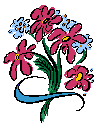 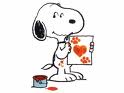 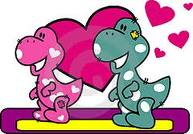 SlohV holičstve – kaderníctve  – opis.Učebnica str.84.Podľa obrázka opíš čo robí holič – kaderníčka, vo vetách použi slová a slovné spojenia z cvičenia 1.Čítanie Ako si zachovať zdravie.  Str.174-176.Starostlivosť o svoje zdravie, povedz čo škodí tvojmu zdraviu, prečo je dôležitý odpočinok a striedanie činnosti?MatematikaOpakovanie prebratého učiva.V matematike už budeme iba opakovať, čo všetko sme sa naučili. Str.112-113 – pojem percento, základ, promile, výpočet percentovej časti.Cvičenie 42– prepíš vety a vyznač percentá a promileCvičenie 43 – porovnaj priemernú ročnú spotrebu energie, vody, osvetlenia, ostatnej spotrebyCvičenie 44 – vyrieš slovný príkladCvičenie 45 -  vypočítaj 1% zo základuCvičenie 46 – vypočítaj daný počet %Cvičenie 47 – vyrieš slovný príkladCvičenie 48 -  vypočítaj ceny tovaru po zlacnení.InformatikaZopakuj zásady bezpečnosti počítača, používanie hesiel. www.ovce.skGeografiaPrešovský kraj – str.106-109. Prečítaj poznámky, stručne si napíš do zošita. Ppt k učivu na stránke školy.BiológiaOchrana životného prostredia.Učebnica str.75-76.Pre život v prírode je nevyhnutná rovnováha medzi organizmami a prostredím. Ľudia túto rovnováhu narúšajú. Budúcnosť žijúcich organizmov na Zemi, teda aj človeka, je ohrozená. Stále viac ľudí si túto skutočnosť uvedomuje. Usilujú sa obmedziť škodlivé činnosti, chrániť zásoby nerastných surovín, viac šetriť energiu.Do zošitka si napíš – ako môžu ľudia chrániť prírodu. Čo je recyklovať, triedený odpad.Pracovné vyučovanieVarenie – rýchla večera – chlieb vo vajíčku – skús sám pripraviť, ak treba požiadaj o pomoc rodiča, staršieho súrodenca.Hudobná výchovaVypočuj si skladbu – Červená ružička.Výtvarná výchovaMaľovanie v prírode – voľná téma.Telesná výchovaVolejbal – ak máš dakoho na blízku, zahrajte si krátke prihrávky, ak si sám, pozri pravidlá volejbalu.